Academic Planning & Advising Office               	       	 	 	Incomplete Grade plan  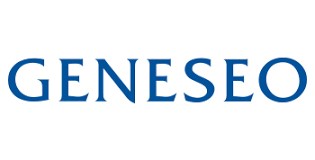 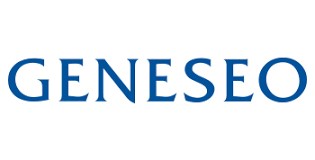 106 Erwin Hall        •         Phone: (585) 245-5541         	•      	Fax: (585) 245-5032        •       dean.geneseo.edu  
Finishing incomplete coursework requires self-discipline. Outlining a plan for completion can help. This form is a guide to help students and faculty clarify expectations and discuss a mutually agreed upon plan to complete coursework in a timely manner. Both the student and faculty member should retain a copy of this form. Faculty are encouraged to share a  copy with Academic Planning & Advising. When is it appropriate to award a grade of Incomplete?  When circumstances beyond a student’s control impact their ability to complete work for a class, a faculty member has the discretion to enter a grade of “I” as a final grade.  The Registrar’s grade entry system will prompt the faculty member to indicate a “default” grade, which will turn into the course grade if no other grade is submitted by the “grades due” deadline in the following semester. As a general rule, faculty should not award “I” grades if the student is missing more than 1/3 of the assignments for the course or if the student would not be able to pass the courses even if all assignments are completed. NOTE:  All incomplete work must be completed within 6 weeks of the following semester. Not doing so will result in the default grade, which may be an E.  Students with “I” grades are not eligible for the Dean’s List during the semester in which the “I” was awarded (see the Dean of Academic Planning & Advising after grades are changed). Students with financial aid awards should contact the Financial Aid Office prior to requesting an extension of the “I” grade. FOR COMPLETION BY THE STUDENT:   Student’s name (Last) __________________________ (First) ______________________________ G# ________________________ 
FOR COMPLETION BY THE INSTRUCTOR:  Course in which the student will be granted a grade of Incomplete: Notes: Student’s grade in class to date: _________________ Student’s Signature: ___________________________________________________________ Date: _________________ Instructor’s Signature: _________________________________________________________ Date: _________________  	 	 	Rev. 5/3/2019 Course  Credits Course Title  Instructor Term/Yr Taken List all assignments the student must complete. How will the student complete the work? When is each assignment due? 